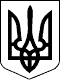 Дергачівська міська радаV сесія VІІ скликанняРІШЕННЯВід 24 грудня  2015 року                                                                                                      № 46 Про затвердження технічної документації із землеустрою щодо встановлення (відновлення) меж земельної ділянки в натурі (на місцевості) для будівництва та обслуговування жилого будинку, господарських будівель і споруд, розташованої в м. Дергачі, вул. Пушкіна, 19 Дергачівської міської ради Дергачівського району Харківської області та передачу її у власність  гр. Барибіній Н.В.	Розглянувши клопотання гр. Барибіної Наталії Володимирівні, яка зареєстрована за адресою: м. Дергачі, вул. Пушкіна, 19 Харківської області про затвердження технічної документації із землеустрою щодо встановлення меж земельної ділянки в натурі (на місцевості), загальною площею , для будівництва та обслуговування житлового будинку, господарських будівель і споруд в м. Дергачі, вул. Пушкіна, 19 Харківської області та передачу її у власність, Витяг з Державного земельного кадастру про земельну ділянку від 22.10.2015 року № НВ-6302146252015, технічну документацію із землеустрою щодо встановлення (відновлення) меж земельної ділянки в натурі (на місцевості) для будівництва та обслуговування жилого будинку, господарських будівель і споруд, розташованої в м. Дергачі, вул. Пушкіна, 19 Дергачівської міської ради Дергачівського району Харківської області, складену ПП «ТАЙГЕР ПРО», керуючись ст.ст. 12,118,121,122,186 Земельного кодексу України, Закону України «Про внесення змін до деяких законодавчих актів України щодо розмежування земель державної та комунальної власності», ст.ст.25,26,59 Закону України «Про місцеве самоврядування в Україні», міська рада, -ВИРІШИЛА:Затвердити технічну документацію із землеустрою щодо встановлення (відновлення) меж земельної ділянки в натурі (на місцевості) для будівництва та обслуговування жилого будинку, господарських будівель і споруд, розташованої в м. Дергачі, вул. Пушкіна, 19 Дергачівської міської ради Дергачівського району Харківської області гр. Барибіній Наталії Володимирівні.Передати гр. Барибіній Наталії Володимирівні у власність земельну ділянку з кадастровим номером 6322010100:00:004:0534, загальною площею  для будівництва та обслуговування житлового будинку, господарських будівель та споруд, розташованої в м. Дергачі, вул. Пушкіна, 19 Дергачівської міської ради Дергачівського району Харківської області.Гр. Барибіній Наталії Володимирівні:3.1. Звернутися до Дергачівського районного управління юстиції Харківської області про реєстрацію права власності на земельну ділянку.3.2. Забезпечити раціональне, ефективне та цільове використання земельної ділянки.4.	Оподаткування проводити згідно діючого законодавства.Контроль за виконанням даного рішення покласти на депутатську комісію з питань аграрної політики, будівництва, житлово-комунального господарства та екології Дергачівської міської ради. Дергачівський міський голова                                                                О.В.Лисицький